Stagione Sportiva 2021/2022Comunicato Ufficiale N° 248 del 26/05/2022SOMMARIOSOMMARIO	1COMUNICAZIONI DELLA F.I.G.C.	1COMUNICAZIONI DELLA L.N.D.	1COMUNICAZIONI DEL COMITATO REGIONALE	1Modifiche al programma gare del 29/05/2022	2NOTIZIE SU ATTIVITÀ AGONISTICA	2ERRATA CORRIGE	5COMUNICAZIONI DELLA F.I.G.C.COMUNICAZIONI DELLA L.N.D.COMUNICAZIONI DEL COMITATO REGIONALECAMPIONATO UNDER 17 ALLIEVI REGIONALI Fase finale per aggiudicazione titolo regionaleSocietà qualificate per la finale:ALMAJUVENTUS FANO 1906TOLENTINO 1919 SSDRALFinaleDomenica 29.05.2022 ore 17,30 – Campo Federale “G. Paolinelli” di AnconaALMAJUVENTUS FANO 1906 – TOLENTINO 1919 SSDRAL Modalita’ di svolgimento garaIncontro unico (società ospitante prima nominata): verranno disputati due tempi regolamentari di  ciascuno; in caso di parità al termine dei tempi regolamentari si procederà a battere i tiri di rigore, in conformità all’art. 7 del Regolamento di Giuoco.CAMPIONATO UNDER 15 GIOVANISSIMI REGIONALI Fase finale per aggiudicazione titolo regionaleSocietà qualificate per la finale:NEW ACADEMYCALCIO ATLETICO ASCOLIFinaleDomenica 29.05.2022 ore 15,30 – Campo Federale “G. Paolinelli” di Ancona NEW ACADEMY – CALCIO ATLETICO ASCOLIModalita’ di svolgimento garaIncontro unico (società ospitante prima nominata): verranno disputati due tempi regolamentari di 35’ ciascuno; in caso di parità al termine dei tempi regolamentari si procederà a battere i tiri di rigore, in conformità all’art. 7 del Regolamento di Giuoco.Modifiche al programma gare del 29/05/2022CAMPIONATO SECONDA CATEGORIAConsiderato che il risultato dell’incontro è ininfluente ai fini della classifica e visti gli accordi societari la gara AGUGLIANO POLVERIGI/L.EUROPA LUCIANO BOCCHINI del 28.05.2022 inizierà ore 15,30.Causa indisponibilità campo per concomitanza la gara J.R.V.S. ASCOLI/ACQUASANTACALCIO 1971 del 28.05.2022 viene disputata sul campo sportivo “Parrocchia Santa Maria” di Castel di Lama.  NOTIZIE SU ATTIVITÀ AGONISTICAPRIMA CATEGORIAGIUDICE SPORTIVOIl Giudice Sportivo Agnese Lazzaretti, con l'assistenza del segretario Angelo Castellana, nella seduta del 26/05/2022, ha adottato le decisioni che di seguito integralmente si riportano:GARE DEL 21/ 5/2022 PROVVEDIMENTI DISCIPLINARI In base alle risultanze degli atti ufficiali sono state deliberate le seguenti sanzioni disciplinari. ALLENATORI AMMONIZIONE (III INFR) CALCIATORI ESPULSI SQUALIFICA PER UNA GARA EFFETTIVA SECONDA CATEGORIACLASSIFICAGIRONE AECCELLENZA FEMMINILERISULTATIRISULTATI UFFICIALI GARE DEL 22/05/2022Si trascrivono qui di seguito i risultati ufficiali delle gare disputateGIUDICE SPORTIVOIl Giudice Sportivo Agnese Lazzaretti, con l'assistenza del segretario Angelo Castellana, nella seduta del 26/05/2022, ha adottato le decisioni che di seguito integralmente si riportano:GARE DEL 22/ 5/2022 PROVVEDIMENTI DISCIPLINARI In base alle risultanze degli atti ufficiali sono state deliberate le seguenti sanzioni disciplinari. CALCIATORI NON ESPULSI SQUALIFICA PER UNA GARA EFFETTIVA PER RECIDIVITA' IN AMMONIZIONE (V INFR) CLASSIFICAGIRONE ALa soc. F.C. SAMBENEDETTESE ha vinto il campionato di Eccellenza Femminile. Il Comitato Regionale Marche esprime vivissime felicitazioni per il brillante risultato conseguito.GIOVANISSIMI REG.LI FEMMINILIRISULTATIRISULTATI UFFICIALI GARE DEL 22/05/2022Si trascrivono qui di seguito i risultati ufficiali delle gare disputateCLASSIFICAGIRONE AFINALI ALLIEVI REGIONALIRISULTATIRISULTATI UFFICIALI GARE DEL 25/05/2022Si trascrivono qui di seguito i risultati ufficiali delle gare disputateDopo i tiri di rigoreGIUDICE SPORTIVOIl Giudice Sportivo Agnese Lazzaretti, con l'assistenza del segretario Angelo Castellana, nella seduta del 26/05/2022, ha adottato le decisioni che di seguito integralmente si riportano:GARE DEL 25/ 5/2022 PROVVEDIMENTI DISCIPLINARI In base alle risultanze degli atti ufficiali sono state deliberate le seguenti sanzioni disciplinari. ALLENATORI I AMMONIZIONE DIFFIDA CALCIATORI NON ESPULSI SQUALIFICA PER UNA GARA EFFETTIVA PER RECIDIVITA' IN AMMONIZIONE (II INFR) I AMMONIZIONE DIFFIDA FINALI REGIONALI GIOVANISSIMIRISULTATIRISULTATI UFFICIALI GARE DEL 25/05/2022Si trascrivono qui di seguito i risultati ufficiali delle gare disputateGIUDICE SPORTIVOIl Giudice Sportivo Agnese Lazzaretti, con l'assistenza del segretario Angelo Castellana, nella seduta del 26/05/2022, ha adottato le decisioni che di seguito integralmente si riportano:GARE DEL 25/ 5/2022 PROVVEDIMENTI DISCIPLINARI In base alle risultanze degli atti ufficiali sono state deliberate le seguenti sanzioni disciplinari. CALCIATORI NON ESPULSI I AMMONIZIONE DIFFIDA ERRATA CORRIGECAMPIONATO PROMOZIONENel programma gare pubblicato nel CU n. 247 del 25.05.2022 è stato erroneamente indicato che la gara FERMIGNANESE/PASSATEMPESE del 28.05.2022 avrebbe avuto inizio alle ore 16,30, anziché correttamente alle ore 15,00.CAMPIONATO PRIMA CATEGORIAA seguito di verifica la squalifica per 2 gare del calciatore ZAARAOUI NIZARE, tesserato con la soc. Vadese Calcio, riportata nel CU n. 247 del 25.05.2022 deve ritenersi revocata con effetto immediato; al contempo lo stesso viene inserito fra i calciatori espulsi e squalificati per 1 gara, come risulta nel presente Comunicato Ufficiale.A seguito di segnalazione e rettifica arbitrale, l’ammonizione con conseguente squalifica per 1 gara per recidività in ammonizione riportata nel CU n. 247 del 25.05.2022  a carico del sig. TIBURZI Andrea, allenatore della soc. Camerino Calcio, deve ritenersi revocata con effetto immediato; al contempo, come risulta nel presente CU, viene inserito fra gli allenatori ammoniti il sig. MARINELLI DIEGO, tesserato con la soc. Mancini Ruggero, CAMPIONATO SECONDA CATEGORIAA seguito di segnalazione e seguente rettifica arbitrale il risultato della gara POLE CALCIO/FALCO ACQUALAGNA del 21.05.2022 è stato 3-7 anziché 7-3 come pubblicato nel CU n. 247 del 25.05.2022.Le ammende irrogate con il presente comunicato dovranno pervenire a questo Comitato entro e non oltre il 06/06/2022.Pubblicato in Ancona ed affisso all’albo del C.R. M. il 26/05/2022.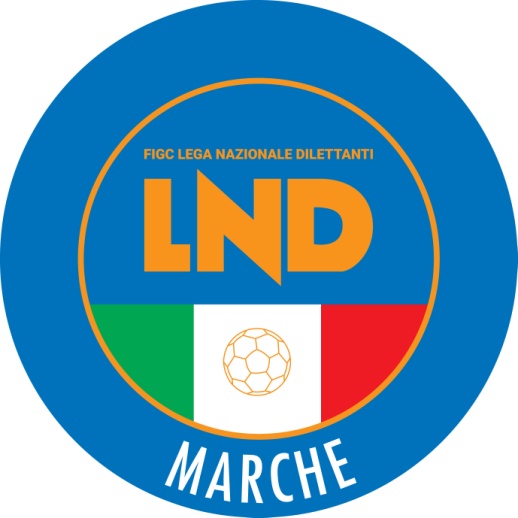 Federazione Italiana Giuoco CalcioLega Nazionale DilettantiCOMITATO REGIONALE MARCHEVia Schiavoni, snc - 60131 ANCONACENTRALINO: 071 285601 - FAX: 071 28560403sito internet: www.figcmarche.it                          e-mail: crlnd.marche01@figc.itpec: marche@pec.figcmarche.itMARINELLI DIEGO(MANCINI RUGGERO) ZAARAOUI NIZAR(VADESE CALCIO) SquadraPTGVNPGFGSDRPEA.S.D. REAL ALTOFOGLIA672920726224380U.S.D. FALCO ACQUALAGNA6429181017023470A.S.D. UNIONE CALCIO PERGOLESE532915866337260A.S.D. VALFOGLIA TAVOLETO442913511555140POL. AVIS SASSOCORVARO42291199373340U.S. PEGLIO412911810333300A.S.D. CASININA CALCIO4029117113235-30A.S.D. VIS CANAVACCIO 20083929116123742-50S.S. OLIMPIA3729107124144-30ASD.AC MONTE CERIGNONE VALCONCA3629106132837-90U.S. S.CECILIA URBANIA352998123538-30POL. VIRIDISSIMA APECCHIO3529112163343-100A.S.D. CARPEGNA352998123851-130S.S. SCHIETI3129710123744-70POL. FRONTONESE252967162754-270A.S.D. POLE CALCIO152936202463-390MARANO MARTINA(F.C. SAMBENEDETTESE) SquadraPTGVNPGFGSDRPEA.S.D. F.C. SAMBENEDETTESE22107124318250VIS PESARO DAL 1898 SRL21107034914350A.S.D. YFIT20106224315280A.P.D. ANCONA RESPECT 200119106134121200POL.D. U.MANDOLESI CALCIO6102081250-380A.S.D. SIBILLINI UNITED0100010373-700SquadraPTGVNPGFGSDRPEASCOLI CALCIO 1898 FC SPA732104220U.P. ARZILLA63201171160A.P.D. ANCONA RESPECT 2001632018350A.S.D. FANO CALCIO FEMMINILE6320112750A.S.D. YFIT6320157-20U.S. RECANATESE A.S.D.1201105-50VIS PESARO DAL 1898 SRL0200214-30POL.D. U.MANDOLESI CALCIO03003321-180DI VENANZIO FABIO(CALCIO ATLETICO ASCOLI) PIEIA NICOLAS(GIOVANE ANCONA CALCIO) MANNA DIEGO(ALMAJUVENTUS FANO1906 SRL) PASQUINELLI NICOLA(ALMAJUVENTUS FANO1906 SRL) MARRONE LORENZO(GIOVANE ANCONA CALCIO) CIOTTILLI EDOARDO(TOLENTINO 1919 SSDARL) PIERMARTIRI PIETRO(TOLENTINO 1919 SSDARL) DI GIMINIANI TOMMASO(ACADEMY CIVITANOVESE) BONTEMPI LORENZO(BIAGIO NAZZARO) CARDINALETTI NICOLO(BIAGIO NAZZARO) CINGOLANI EDOARDO(BIAGIO NAZZARO) GAMBADORI ALESSANDRO(BIAGIO NAZZARO) MASCITTI GIOVANNI(CALCIO ATLETICO ASCOLI) DAMIANI MATTEO(NEW ACADEMY)   Il Segretario(Angelo Castellana)Il Presidente(Ivo Panichi)